Publicado en Madrid el 10/10/2018 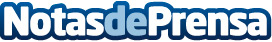 Habbitus: Primera marca española de moda Athleisure con tecnología textil propia, polivalente y con estiloNace Habbitus, marca española pionera en Estilo Athleisure con tecnología textil; tendencia en crecimiento a nivel mundial que no tenía hasta ahora su espacio propio en el mercado nacional. Una revolución en el sector moda que incorpora tejidos técnicos únicos, ideados y desarrollados a medida, que se reinterpretan en diseños polivalentes para vestir la nueva tendencia con buen gusto. Más allá de cubrir ese hueco en el mercado, fomenta un estilo de vida activa, el consumo responsable y la transparenciaDatos de contacto:patricia vidal calderónInformación de Prensa917387445Nota de prensa publicada en: https://www.notasdeprensa.es/habbitus-primera-marca-espanola-de-moda_1 Categorias: Nacional Fotografía Moda Sociedad Entretenimiento Ecología Otros deportes Consumo Industria Téxtil Innovación Tecnológica http://www.notasdeprensa.es